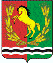 Р А С П О Р Я Ж  Е Н И ЕГЛАВЫ  МУНИЦИПАЛЬНОГО ОБРАЗОВАНИЯЧКАЛОВСКИЙ СЕЛЬСОВЕТАСЕКЕЕВСКОГО  РАЙОНА  ОРЕНБУРГСКОЙ  ОБЛАСТИ08.10.2020                                       п. Чкаловский                                     № 72- рО приеме на работу, для отбывания административного наказания	  В соответствии с   Постановлением  администрации Асекеевского района Оренбургской области от 01.12.2016 г № 654-п «Об утверждении перечня объектов для отбывания наказания в виде обязательных и исправительных работ»,  Постановлением Асекеевского районного отделения судебных приставов УФССП по Оренбургской области от 20.08.2020 г № 56008/20/29113  для  отбывания  административного наказания  Рыжкова В.А.  в виде обязательных  работ на срок 80 часов, руководствуясь Уставом муниципального образования Чкаловский сельсовет:	1. Принять с 09 октября 2020 года, на  обязательные  работы Рыжкова Владимира Александровича, на безвозмездной основе, в качестве разнорабочего по благоустройству территории  пос. Чкаловский,  на  срок  80 часов.	2. Рыжкову Владимиру Александровичу установить режим работы:понедельник - воскресенье по 4 (четыре) часа в день с 9.00 до 13.00 часов           3. Конновой М.В.- ознакомить  Рыжкова В.А. под роспись с  распоряжением, режимом работы, техникой безопасности и производственной санитарией,  вести ежедневный  табель учёта рабочего времени    с отражением количества отработанных часов, направлять  копию табеля рабочего времени в Асекеевское районное отделение судебных приставов УФССП по Оренбургской области, а также информировать  о  допущенных  им  нарушениях  трудовой дисциплины.  	4. Распоряжение вступает в силу  со дня его  подписания.Глава муниципального образования                                       Э.Н. КосынкоРазослано: прокурору района, в дело-2, Рыжкову В.А.,  Асекеевскому районному отделу судебных приставов  